KLASA : 003-07/20-02/17URBROJ: 2182/1-12/2-8-01-20-1Zapisnik sa 1.  sjednice Nastavničkog vijeća školske godine 2020./21. održane 3. rujna 2020. godine u 10 sati.Sjednici predsjedava ravnateljica Aleksandra Acalin.Prisutna   su  24 člana Nastavničkog vijeća (popis u prilogu).Odsutno je 18 članova.Ravnatelji-ca je utvrdila da je na sjednici prisutna većina članova Nastavničkog vijeća i da su sve odluke donesene na sjednici pravovaljane.Na početku sjednice pročitan je zapisnik s prošle sjednice Nastavničkog vijeća Medicinske škole, održane 31. kolovoza 2020. Ravnateljica je predložila usvajanje zapisnika. Zapisnik je jednoglasno usvojen.Ravnateljica je predložila sljedeći dnevni red za tekuću sjednicu Nastavničkog vijeća te ga stavila na razmatranje i usvajanje:Dnevni red:Konkretne upute za početak nastave u ponedjeljakMolbeDnevni red je jednoglasno usvojen bez primjedbi.Ad. 1	Ravnateljica je obavijestila NV kako će izgledati nastava ove školske godine. Učenici će biti u istoj učionici, a nastavnici se sele. Sva nastava održavat će se u blok satima . Ulazit će u školu razred po razred. Bit će dva velika odmora (za parne i neparne učionice)Zvonit će samo kraj velikog odmora. Satovi će biti skraćeni 5  minuta. Da bi se spriječila grupiranja učenika na hodniku dežurat će nastavnici. Profesori će dobiti vizire uz masku. U ponedjeljak prva dva sata su sat razrednika.  Upis u sve osim prvih razreda obaviti će se prva dva sata.Roditeljski sastanci osim s prvim razredima održat će se online preko ZOOM-a. Ad.2 Učenici iz Kninske gimnazije  jednoglasno je odobren prijelaz u 2. razred medicinskih sestara – 2A. Učenica je dužna položiti razlikovni ispit iz Građanskog odgoja do 1.1.2021. NV je imenovalo povjerenstvo . Učenica je dužna priložiti potvrdu o nepostojanju zdravstvenih kontraindikacija za upis u željeni smjer.Broj stranica zapisnika: 2Zapisničar:                                                                                             Ravnateljica:-------------------------                                                                             ------------------------------Marija Urem                                                                                            Aleksandra AcalinMEDICINSKA ŠKOLA, ŠIBENIK 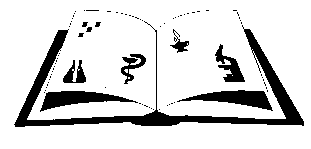 OIB:42369583179Ante Šupuka bb (p.p. 75), 22000 Šibenik  Centrala: 022/312 550    Fax: 022/331 024   ŠIFRA ŠKOLE U MINISTARSTVU: 15-081-504e-mail: ss-sibenik-504@skole.htnet.hrweb: http//medskola.skole.htnet.hr